|Zapraszam was kochani do krótkich zajęć matematycznych Połącz linią ludzi i odpowiadające im domy.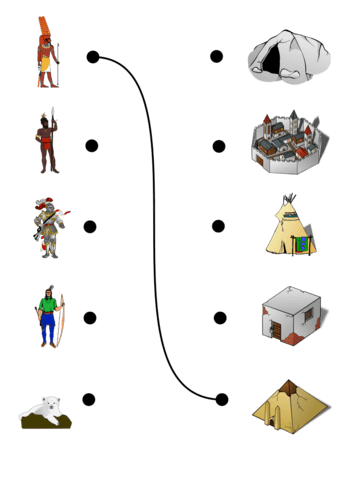  Policz sportowe piłki . Pomóż małemu kwadratowi przejść labirynt .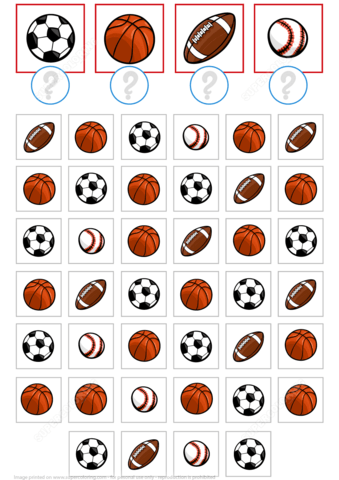 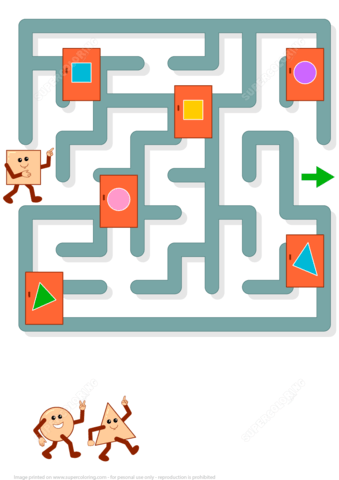  Policz trójkąty w dużym trójkącie.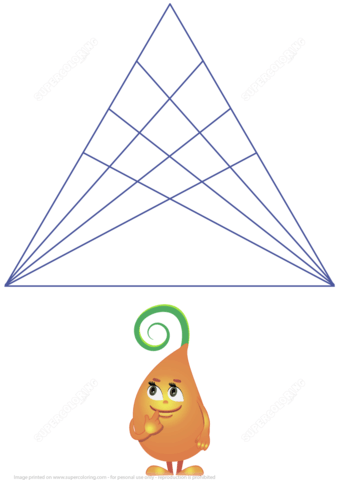  Znajdź widok z góry dla każdego kolorowego obiektu .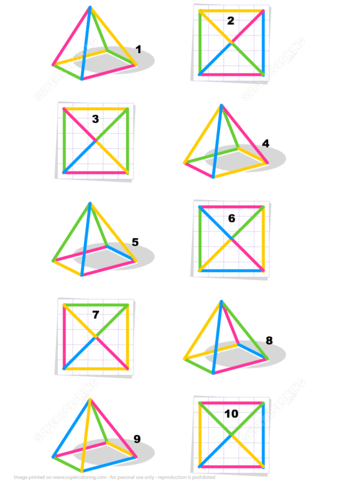                                                                                                                H leczkowska-pozdrawiam